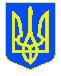 УКРАЇНАПОЛІСЬКА СЕРЕДНЯ ЗАГАЛЬНООСВІТНЯ ШКОЛА I – III СТУПЕНІВВІДДІЛ ОСВІТИ, МОЛОДІ І СПОРТУ УШОМИРСЬКОЇ СІЛЬСЬКОЇ РАДИ  Н А К А Зс. Поліське31.05.2019                                                                                          №41-к/трПро переведення учнів до наступного класуКеруючись Законами України «Про освіту», «Про загальну середню освіту», відповідно до Положення про загальноосвітній навчальний заклад, затвердженого Постановою Кабінету міністрів України від 27.08.2010 року №778, Порядку переведення учнів (вихованців) загальноосвітнього навчального закладу до наступного класу, затвердженого наказом Міністерства освіти і науки України від 14.07.2015 №762Ю на підставі рішення педагогічної ради, протокол від 31.05.2019 року № 7НАКАЗУЮ:Перевести учнів  школи до наступного класу:  З 1 до 2 класу: З 2 до 3 класу: З 3 до 4 класу: З 4-А  до 5-А класу: З 4-Б  до 5-Б класу: З 5-А  до 6-А класу: З 5-Б  до 6-Б класу: З 6-А  до 7-А класу: З 6-Б  до 7-Б класу: З 7-А  до 8-А класу: З 7-Б  до 8-Б класу: З 8  до 9  класу: З 10  до 11  класу: 2. Класним керівникам 1 – 8, 10 класів: 2.1. Зробити запис про переведення учнів до наступного класу  в класних журналах, особових справах. До 31.05.2019 року  3. Секретарю школи: 3.1. Зробити запис  про переведення учнів до наступного класу в алфавітній книзі. До 31.05.2019 року Контроль за виконання даного наказу покласти на заступника директора з навчально-виховної роботи Котенка Д.В. Директор школи                                                 Богдан Годованець  1АнтонюкТетянуВолодимирівну 2БілецькогоНазараАндрійовича3ВигівськуВалеріюВіталіївну4Вигівського ОлександраОлеговича5ВолошенкаАндріяВасильовича6ВолошенкоАрінуВадимівну7ГоробецьНадіюЯківну8Грибовську СофіюОлександрівну9ГрибовськогоМаксимаВалентиновича10ДробногоМихайлаСергійовича11КравченкаМаксимаЮрійовича12КрещенкаЄгораАндрійовича13Кучер-СавінськуДар'юАндріївну14МошківськогоОлександраСергійовича15НужденкаКирилаВіталійовича16ОрловуДіануОлександрівну17ПригоцькуМаргаритуОлександрівну18ПрокопчукаГордіяРуслановича19РоманенкаАндріяРомановича20СахневичТетянуОлександрівну21СеменовуМаринуОлекесандрівну22СтепанчукаТимофіяАндрійовича23ТкаченкоДаринуАндріївну24ТрофаїлаЄвгеніяВалерійовича25ФедорчукАннуЮріївну26ФілоненкоМаріюЮріївну 27ФілевськогоДмитраОлександровича28ХарківлюкСофіюЯрославівну29ШвабМаріюМиколаївну30Яхьяєву ІринуНамигівну1БовсунівськогоІванаВіталійовича2БолсунівськуМаринуМиколаївну3БелякПолінуОлегівну4БелякаПавлаІвановича5БелякаМаркаВ'ячеславовича6БожкоДар'юОлександрівну7БондаряСергіяПетровича8БондарКаринуОлександрівну9Бульбасова НазараСергійовича10ГиричаОлександраОлександровича11ГорбуновуМаріюОлександрівну12ДідківськогоНазараМиколайовича13Зіневич-Левинську АнастасіюРусланівну14КлимчукаВладиславаСергійовича15КусочковуАнастасіюАртурівну16Мошківського ЗахараВолодимировича17НечипоренкаВолодимираВікторовича18ОханськогоМаксимаВолодимировича19ПархомчукДар'юСергіївну 20ПостриганяМаксимаАндрійовича21ПетровськогоАндріяСергійовича22ПеремотаНікітуВікторовича23СеменчукаЄгораТарасовича24СтепанчукаАндріяАндрійовича25ТархановаДенисаВікторовича26ХарченкаІванаПетровича1БондаренкаОлександраСергійовича2БутрикУльяну Русланівну3ВасяновичАнастасіюОлександрівну4ВигівськуМілануРоманівну5ГодлевськуВікторіюВікторівну6ГоробцяВолодимираЯковича7Грибовську НадіюВалентинівну8ЗадорожнуСофіюОлександрівну9ІвановуАнгелінуФедорівну10КаменчукаВладислава Сергійовича 11КоломієцьВікторіюАнатоліївну12КравченкоОлександруЮріївну 13КрещенкоАнгелінуЛеонідівну14КурильчукВікторіюВ’ячеславівну15Лобанчука ОлексіяМиколайовича16МошківськуКатеринуВолодимирівну17ПрокопчукВеронікуКостянтинівну18СлотвіцькогоВладиславаМиколайовича19СмолянюкІваннуІгорівну20Солом’янчукІлонуМиколаївну21СолопанСофіюАндріївну22ТкаченкаКирилаОлеговича23ТкачукаАндріяДенисовича 24ТкачукТетянуВалеріївну25УкраїнцяДмитраМиколайовича26УшаковуСофіюВіталіївну27ШавловичаАнтонаВадимовича28ЯкубовськогоРоманаАртуровича1Беляка ОлександраВячеславовича 2ВигівськуВеронікуСергіївну 3ГаврилюкСофіюВадимівну4ДанильчукНадіюМиколаївну5ЗалізкоСофіюПавлівну6ІсаковуМаріюСергіївну7Кириленка НазараОлександровича8КовальчукКатеринуВіталіївну9ЛевківськуКаринуАртурівну10ЛітинськогоАртемаВікторовича11МошківськуДар'юПетрівну12ОханськуМаринуВолодимирівну13ПатюкаІгоряВолодимировича14Рафальську ДаринуОлександрівну15СлінчукаСтаніславаВячеславовича 16ТарасенкаІллюОлександровича17Троянкіну ВіолетуВіталіївну 1БойкоМаргаритуАнатоліївну 2Вигівську АнастасіюВолодимирівну3ВиговськуКаринуРоманівну4Дідківську ВікторіюГеоргіївну5Кучинську КатеринуВікторівну6Лаговську АннуСергіївну7ПілявськогоВладиславаІгоровича8ПодікаЄвгенаВікторовича9Попова ІллюІвановича 10ПригоцькогоМаксимаОлександровича11СергієнкаЄвгенаВікторовича12СлобожанюкаДмитраСергійовича13ТичинуДіануВасилівну14ТкачукАнастасіюІгорівну15ТрофимовичаАртемаРуслановича 16УкраїнецьАнастасіюСергіївну17ХарченкаОлександраПетровича1БілецькуСофіюАндріївну2Білошицького ОлександраАнатолійовича3Вибова Владислава Сергійовича4ВигівськогоМаксимаВікторовича5ВигівськуВікторіюВалеріївну6ВигівськогоМаксимаРуслановича7ВоєводінаОлексіяСергійовича8ВолошенкоГаннуСергіївну9ГоляченкоАнгелінуОлегівну10Грищенко СофіюОлександрівну11ЖолудяМихайлаІвановича 12ІвашкоНадіюВолодимирівну13КириєнкаРоманаЛеонідовича14ЛевченкоДаринуСергіївну15МельниченкоВалеріюЮріївну16МельниченкаДенисаВіталійовича17Петренка ОлександраОлександровича18ПрокопчукаСвятославаРуслановича19СингаєвськуОльгуОлександрівну20СимоненкаДмитраОлексійовича21СлінчукаЄвгеніяСергійовича22СинюкаВладислава Олексійовича23Смирнову Єлизавету Ігорівну24ФіногеноваСергіяСергійовича1ВигівськуВікторіюВолодимирівну 2ГордійчукаСтепанаГеннадійовича3ДворецькогоВладислав аБогдановича 4Довгошиєнка МиколуВолодимировича5ЖмаченкаРоманаМиколайовича6КлимчукаОлександраСергійовича7КовтуненкоХристинуРусланівну8МаслейЮліюДенисівну9МельниченкаОлександраАндрійовича10ОстапіваВалентинаВасильовича11ПіскаВладислава Віталійовича12РоманськогоЮріяВалентиновича13СлотвицькуЮліюМиколаївну14Тригубчук ВікторіюРусланівну15Щербаня ІллюВікторовича16ХодаківськогоДенисаМихайловича17ЯремчукаДенисаСергійовича1Білошицького АртемаЛеонідовича2Білошицьку ЄвгеніюОлександрівну3Білошицького ІванаАнатолійовича4Білошицьку МаринуВікторівну5Бутріка НікітуРуслановича6ДученкоСофіюВікторівну7ЄлфімовуАрінуСергіївну8ЛевицькогоРусланаІвановича9ЛобанчукЄвгеніюМиколаївну10ЛевченкаМиколуСергійовича11МельниченкаБогданаВіталійовича12НаумчукЯнуМихайлівну13ПироженкоМаріюВолодимирівну 14СидоровуДар'юГеннадіївну 15СлінчукОлександру В'ячелавівну16СлотвіцькогоДмитраМиколайовича17Солом'янчукаДмитраВалерійовича18СтепанчукаАртемаАндрійовича19ХодаківськогоОлексіяОлеговича20ЧвертнякВікторіюМиколаївну21ЯхьяєваДавидаНамиговича1БондарВікторіюПетрівну2Бульбасову ХристинуСергіївну3БухтіяровуДаринуСергіївну4ВигівськуІринуВячеславівну5ВигівськуМар'януРоманівну6ВигівськуТетянуОлегівну7Вигівського ДаніїлаВіталійовича8ДідківськуДаріюГеогріївну9КовалевськогоЄвгеніяАнатолійовича10КутишенкоАлісуМиколаївну11Манелюка ПавлаВолодимировича 12МошківськуКатеринуПетрівну13МошківськуНадіюОлегівну14ОстапівАнастасіюВасилівну15СавіцькогоЯнаРомановича16СергієнкаДанилаВікторовича17СолопанаАртемаАндрійовича18СорогінуВікторіюМиколаївну19ХомчукаВадимаІгоровича1БілошицькуМаринуІгорівну2БовсунівськогоКирилаВікторовича3БолсунівськогоЗахараМиколайовича4ВигівськогоМикитуСергійовича5ВигівськогоМиколуОлеговичу6ГалицькогоБонданаЮрійовича7Грибовську ВалентинуВалентинівну 8ЗевуВіталіяАндрійовича9ЗуєвуВалеріюОлександрівну10КуницькуІринуСергіївну11МатвієнкоКаринуМиколаївну12Перемот ГаннуВікторівну 13П'ятницького МиколуВячеславовича14СингаєвськуГалину Олександрівну15СаприкінаМаксимаОлексадровича 16ХодаківськогоДмитраМихайловича17ТарасенкоАнастасіюОлександрівну18ФіногеноваБогданаСергійовича1Вигівського Владислава Валерійовича 2ГоробецьІнесуЯківну3ДідківськогоДаніілаОлександровича4ЖмаченкоСофіюПетрівну5Захарченко Каріну Сергіївну6КовалюкаОлега Романовича 7ПанченкаКирилаМиколайовича8ПархомчукСвітлануПетрівну9ПашкевичаАртемаМаксимовича10РусецькуТетянуОлегівну11СеменчукОлександруТарасівну12СинюкКатеринуОлексіївну13СтепанчукАннуВолодимирівну14УкраїнцяІванаМиколайовича15ІващенкаВіктораВікторовича1АнтонюкВікторіюВолодимирівну2БовсунівськогоДмитраВіталійовича3ВигівськогоНазаріяВалентиновича4ВигівськуЮліюОлегівну5Волошенко ОлександруВіталіївну6ГрабовськогоДмитраЮрійовича7ЛобанчукаВ'ячеславаМиколайовича8Мошківського ВладиславаПетровича9Пархомчука ІллюСергійовича10ПоліногуОлександраОлександровича11ПрокопчукКрістінуКостянтинівну12Розмазніну ВікторіюАнатоліївну 13СахневичАннуОлександрівну14СтепанчукаВладиславаВолодимировича15СтужукаНікітуМихайловича16ТрофимовичЛюдмилу Русланівну17Парфьонову АлінуОлександрівну18ШкуринськогоАндріяМихайловича19ЯценкаВолодимираАнатолійовича1БовсунівськогоБогданаІгоровича2ДанильчукЛесюІгорівну3Дем'янчука АндріяАндрійовича4ДубровськуАлінуМиколаївну5КальницькогоДмитраМар'яновича6Захарченко ВеронікуСергіївну7МатвієнкоЮліюМиколаївну8МошківськуЛіліануОлегівну9ОвсійчукаПетраМихайловича10ПриведьонВалеріюВіталіївну11РєпкінаОлександраСергійовича12СоловйоваМаксимаОлександровича13СтепанчукДаріюАндріївну14СлобожанюкДіануСергіївну15СтужукОлександруМихайлівну16УкраїнцяІллюСергійовича17ЮшкевичаСергіяЛеонідовича